Путевые заметки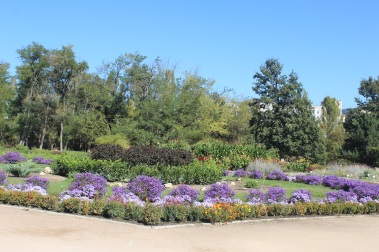 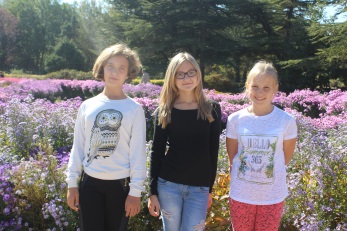 «Наши крымские каникулы»Я сказку тебе расскажу про оранжевый сад,Там райские птицы повсюду на ветках сидят,Там бабочки крыльями машут, сбивая пыльцу,И там человек встречается с морем лицом к лицу.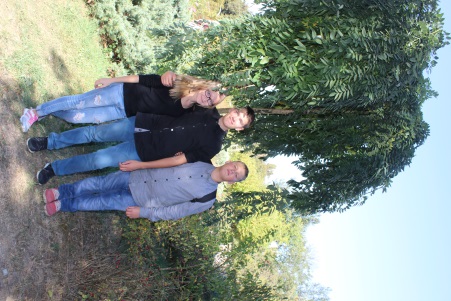 У нас на Алтае не сыщешь таких ты мест,А в мире ведь много разных света чудес.И люди на карте показывают новые адреса,Чтоб к детям спускались с небес чудеса!И отправляясь с друзьями в дальний путь, 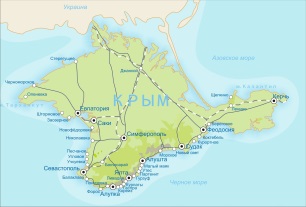 Мы в карту не забыли заглянуть,А по пути писали мы заметки, Чтоб прочитать могли другие детки.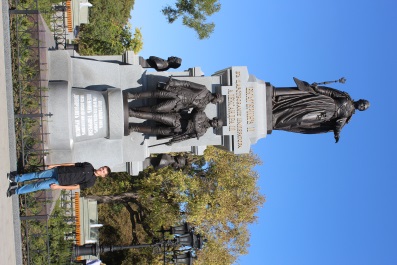 Дорожную заметку первую своюПисали в Симферопольском краю.Нас там встречал экскурсовод наш классный,Показывая город нам прекрасный!Такой рассказ мы слушали впервые,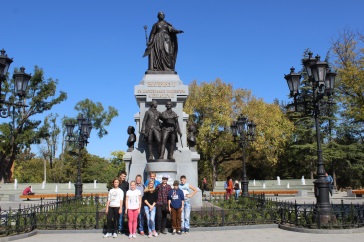 Все памятники казались нам живыми!Айвазовский, Кутузов, Екатерина –Ах, какая предстала картина!А посетив Ботанический сад,Каждый из нас такой красоте был рад!Цветущие моря и океаны,И незнакомые до  этого каштаны!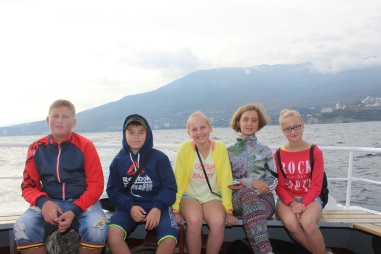 На карте отмечая место красным флагом,Мы отправляемся в автобус бодрым шагом.Куда же едем мы теперь?В Алушту открывается нам дверь!Заметку вторую, уже бытовую,Мы пишем про гостиницу нам дорогую.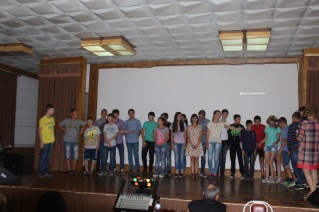 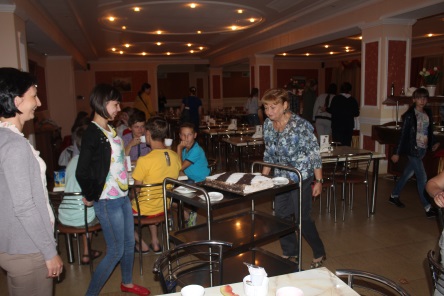 Кормили нас вкусно, и спали мы мягко,Каждый вечер стал запоминаем: То по станциям спортивным мы играем,То танцуем просто, то поём,Мы там не поселились, мы ЖИВЕМ!Второй флажок мы, ребята,  в Алуште оставляем.Заметку дорожную вам прочитаем.Алушта – сквозная, ольховая ли?Мы познакомились с кусочком земли.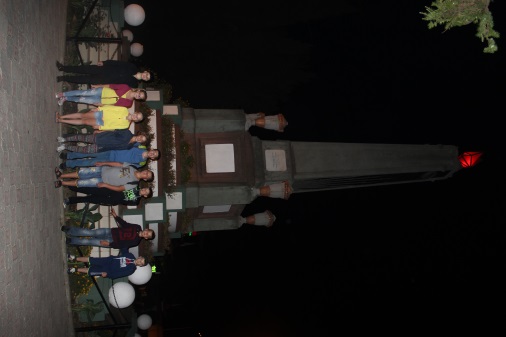 Ротонду Алушты мы посмотрели,Услышали чаек звонкие трели!Аквариум открыл тайны морские,А дельфины там классные какие!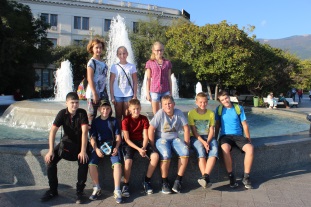 Познакомим вас, ребята, с городом чудесным. Ялта!Ласточкино гнездо.С интересной историей знакомит оно.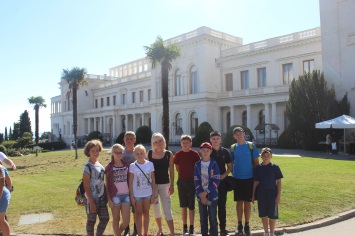 Флажок здесь третий оставляем смело,Мы ни секунды не сидим без дела! По набережной Ялты мы ходили.Ливадийский дворец и домик Чехова мы посетили.Взяв флажок четвертый свой,Мы отправляемся в город – герой!Из Севастополя скажем вам дружно:«Историю нашу всем помнить нужно!»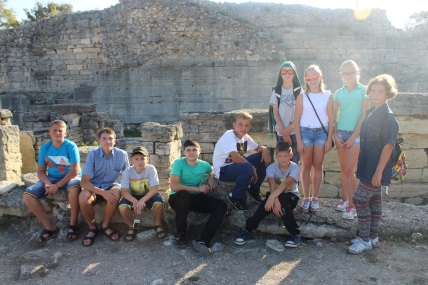 Херсонес Таврический – Место историческое.Большой и некогда прекрасный город,Смотрели мы в руинах горных.В Бахчисарае пятый флаг на карте оставляем.И около трех часов мы там гуляем.Смотрим на Ханский дворец изнутри,И воспетый Пушкиным бахчисарайский фонтан посетим.Карта закончилась. Флаги оставлены.Точки в поездке, казалось, поставлены.Фото остались. Новые люди.Того, кого встретили, мы не забудем.Наша поездка дарила нам счастье,Скажем  дружно: «Спасибо!» И.Г. Полянской.Кто нас везде провожал, собирал, Конкурсы делал, оберегал.Крымские дни провели, словно в сказке,Море дарило нам солнце и ласку.Все делегации стали дружны,Такие проекты для детей очень важны!Путешественники МБОУ «Прутская СОШ»Павловского района Алтайского края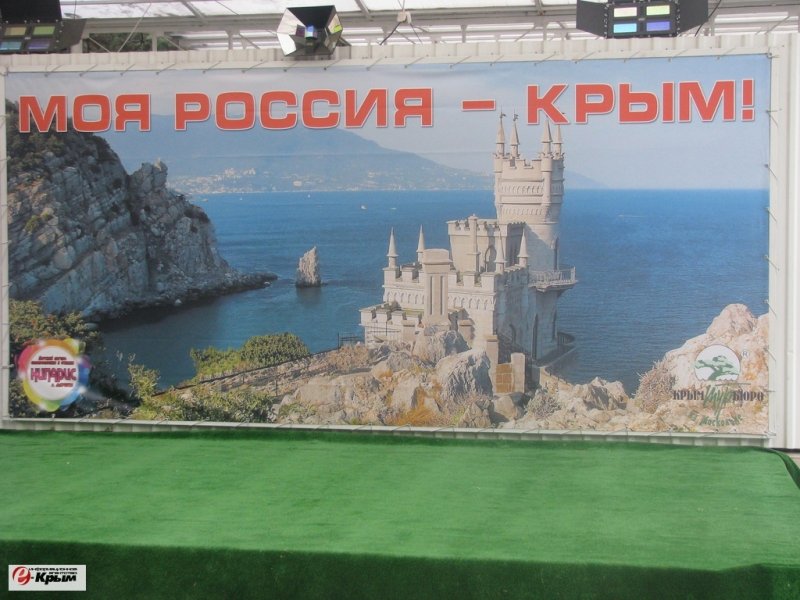 